Неделя "Земля – наш общий дом"Группа № 5Задачи: Дать детям представления о том, что планета Земля – это огромный шар.Учить ориентироваться на глобусе (вода, суша, полюсы). На планете живет очень много разных живых существ, растут растения и всем живым существам нужна чистая вода, чистая земля, чистый воздух.Расширять представления о растительном и животном мире; о содружестве человека и природы, о положительном и отрицательном влиянии человека на природу.Уточнять представления детей о взаимосвязи признаков и закономерностей в окружающем мире;Развивать умение наблюдать, анализировать, сравнивать, выделять характерные, существенные признаки явлений природы, делать элементарные выводы;Воспитывать бережное отношение к природе, любовь к родному краю и умение правильно вести себя в природе;Фото факты проведённых мероприятийИзучение глобуса и атласа животных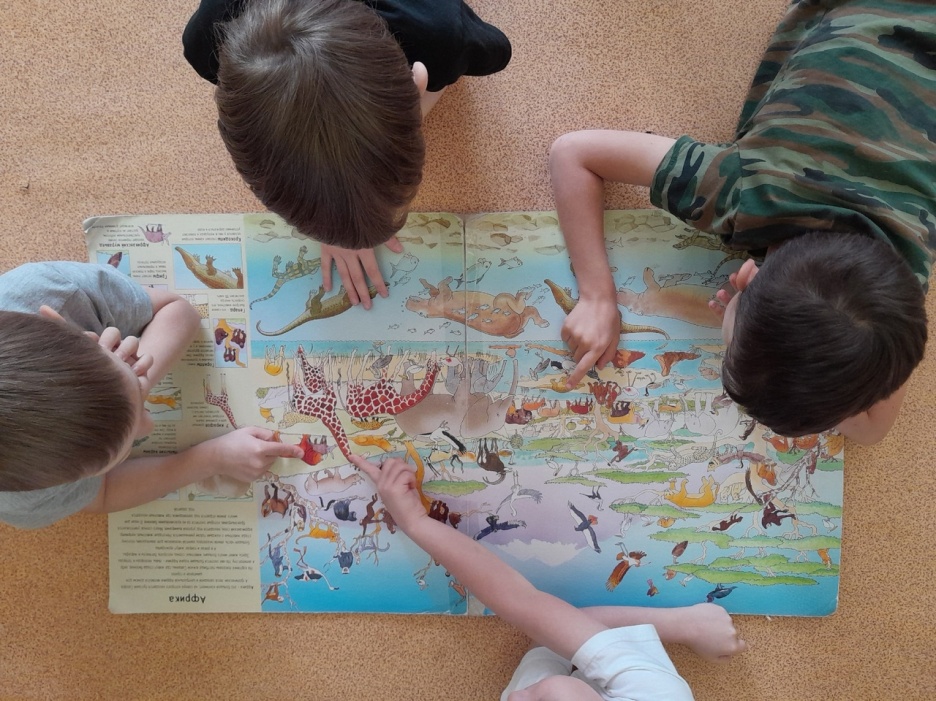 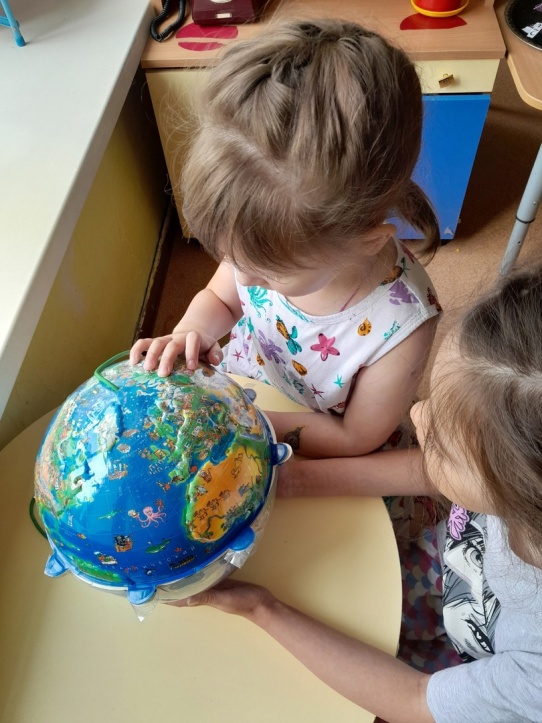 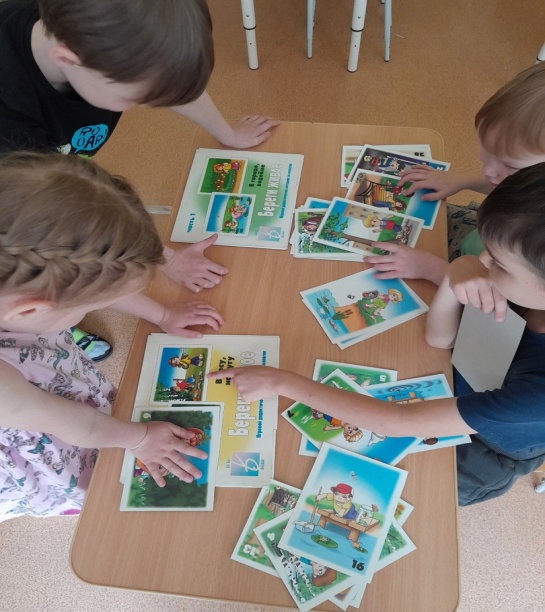    Викторина «Береги живое» Постоянно действующие акции по сбору макулатуры и использованных  батареек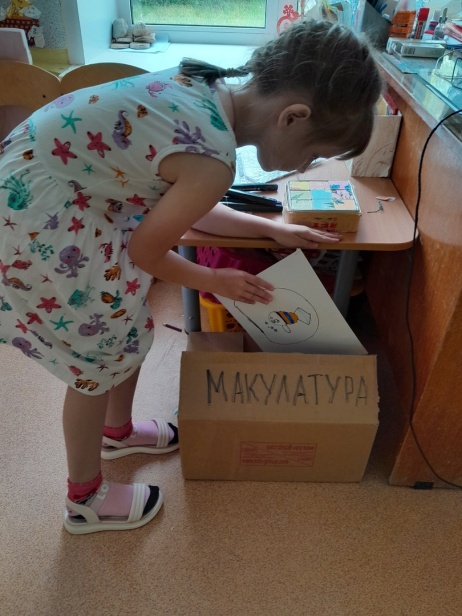 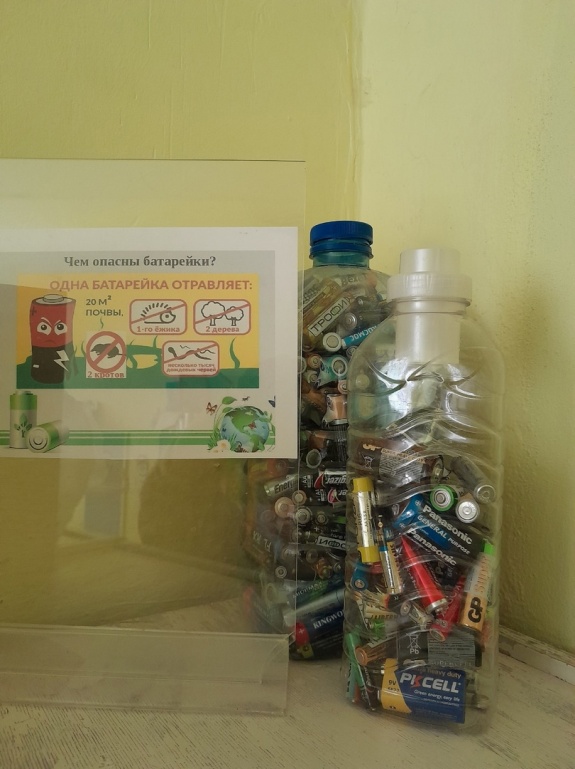 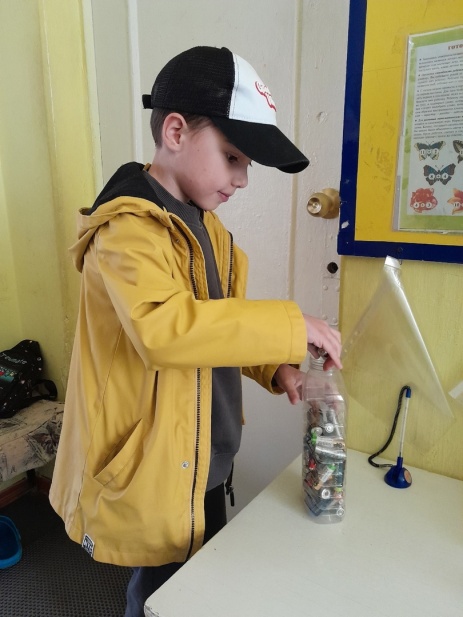 Мобильная выставка энциклопедий о животных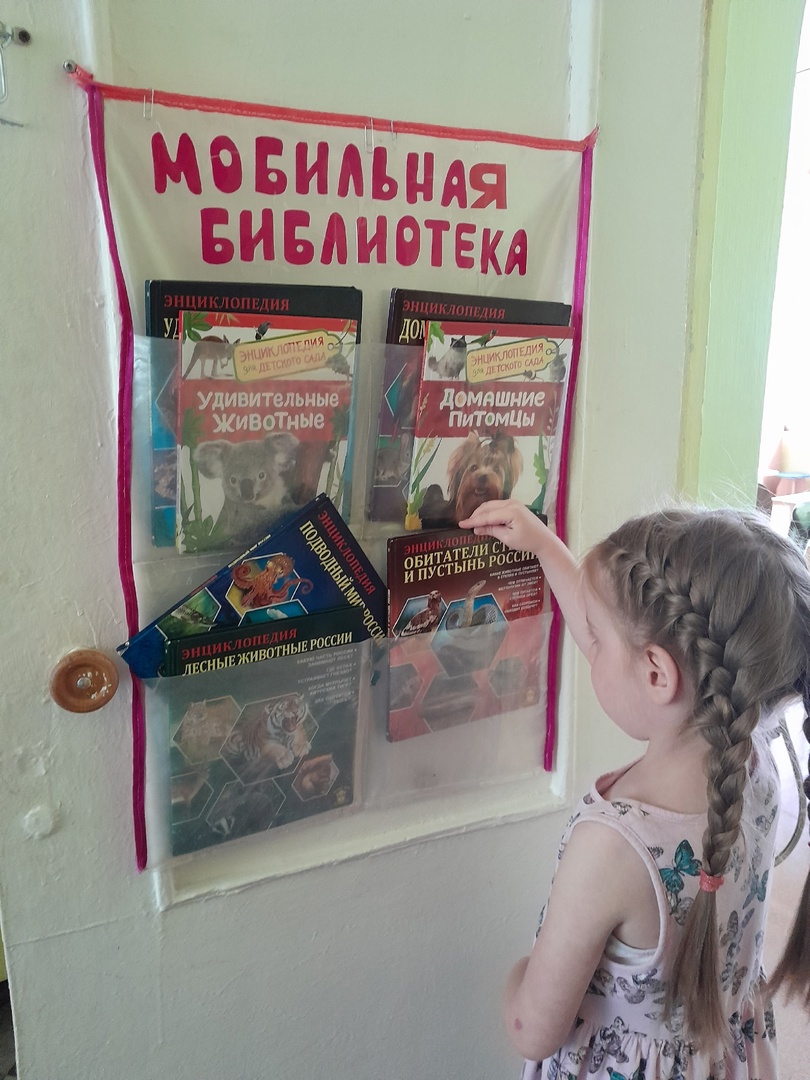 Творческая выставка детских работ «Береги планету -наш общий дом»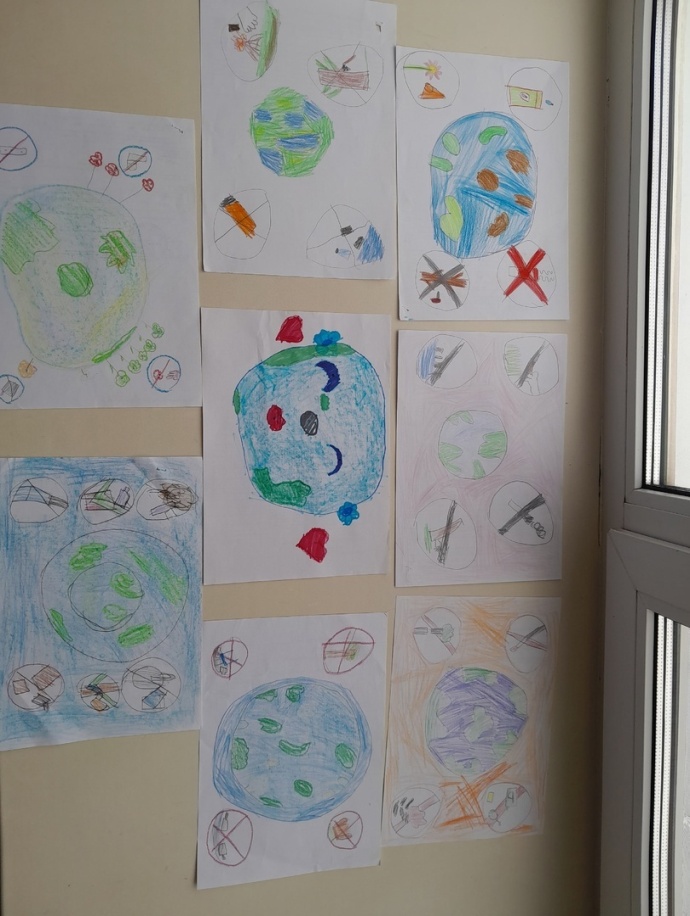 Работа с лэпбуком «Мы в ответе за планету»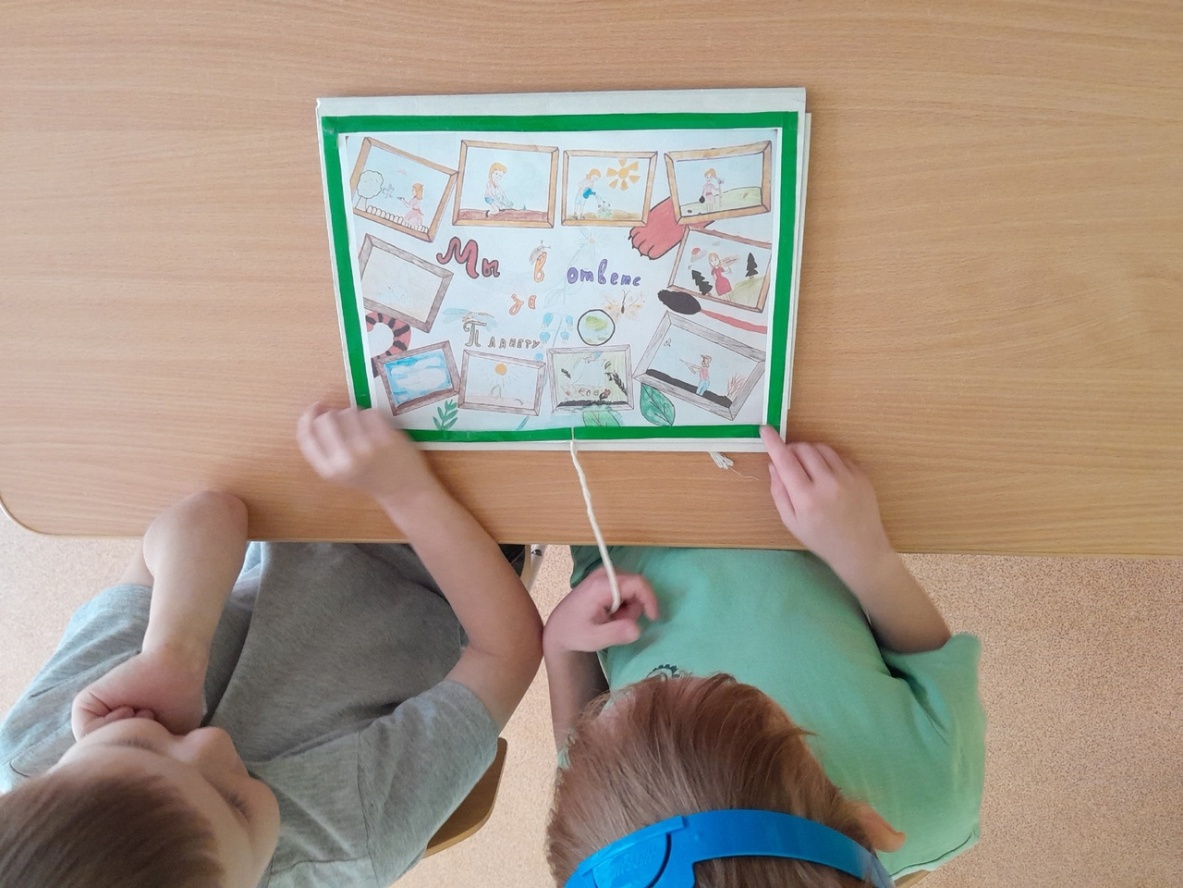 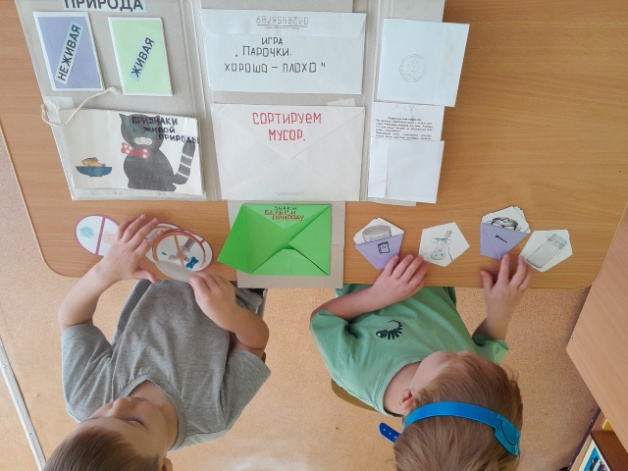 